The time has come that a young adult man must leave his parental home and stand on his own two feet, or so his father believes. The boy sets out to the world, but somehow it is impossible for him to leave. In this light, absurd, and comical little drama, the boy's journey is obstructed by the weirdest of reasons. Or is there something else holding him back?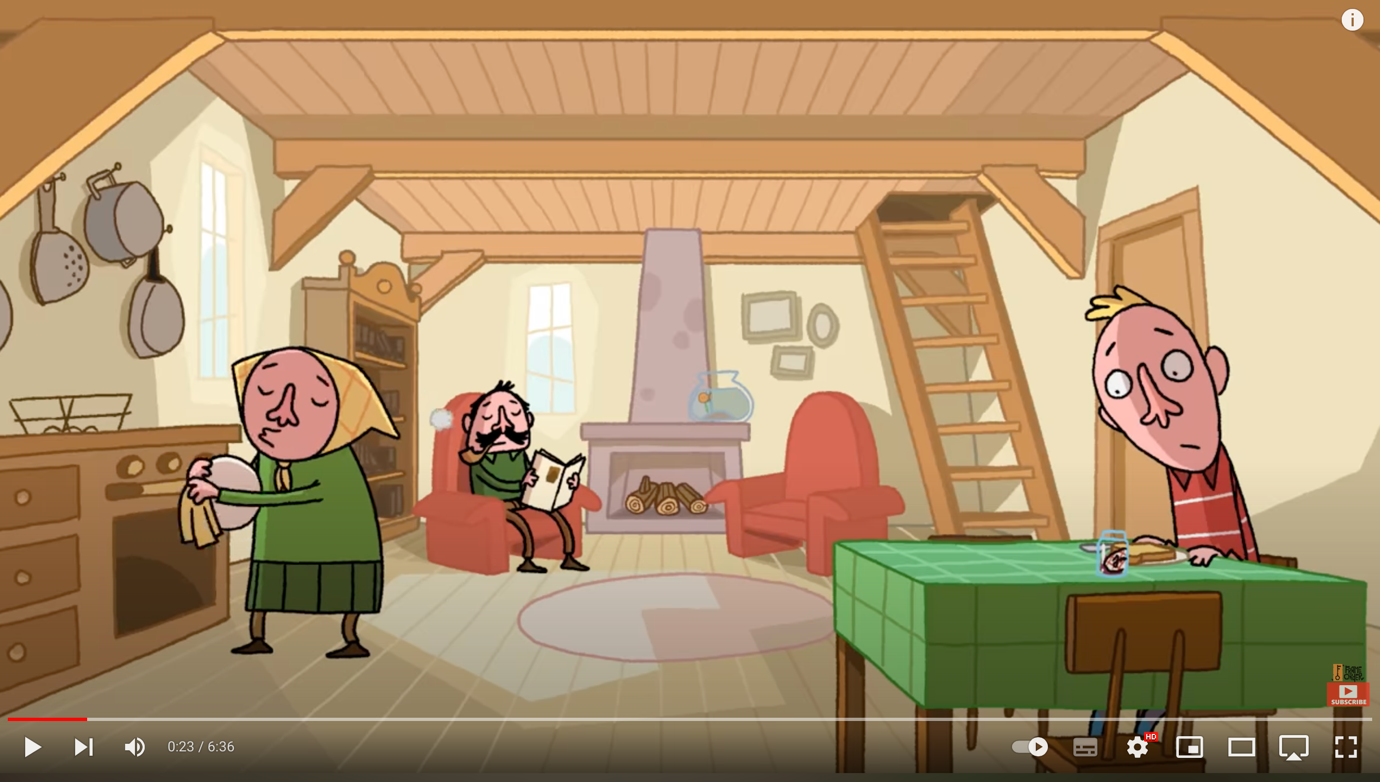 Leaving Home – A TragicomedyThis lesson is based on a short film from the Netherlands.Task 1Viewing comprehension + telling the story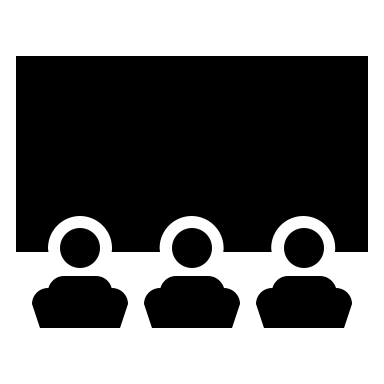 Sit in pairs. Student A faces the screen. Student B faces student AUntil 3:02 min. student A describes what they see to student B Swap positions. Now student B describes what they see to student B 
               until 4:45 min.Task 2Discussion questions:Which furniture do you see in this short film?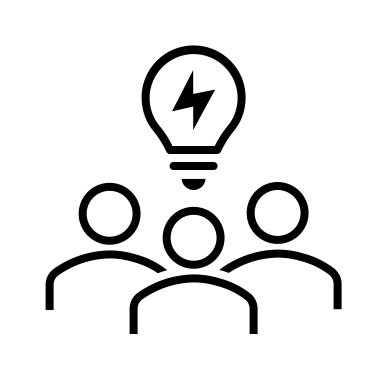 Which emotions are displayed by the protagonists?What is “home” in this short film? How is “home” related to the protagonist’s mother?KompetenzenMediation: Processing text (pictures) in speechNiveauA2ThemenbereicheHousingMethodenPair workClassroom discussionZeitbedarf1 lessonEingangsvoraus-setzungenS/S verfügen über ausreichenden Wortschatz, um Häuser, Möbel, Familie und das Wetter zu beschreiben. S/S kennen prepositions of locationS/S sind vertraut mit Verwendung present simple / progressiveMethodisch-didaktische HinweiseStudents sit in pairs. Student A faces the screen. Student B faces student AUntil 3:02 min. student A describes what they see to student B Swap positions. Now student B describes what they see to student B until 4:45 (until mum starts feeling unwell)Classroom discussion (elicit answers to the following questions)Which furniture do you see in this short film?Which emotions are displayed by the protagonists?What is “home” in this short film? How is “home” defined by the protagonist’s mother?They watch the movie from the beginning again. Stop again at 4:45Let them predict what is going to happen.
They finish watching the movie together.Ask students about how they feel/how they liked it/what they think about it (e.g. the movie’s message)MaterialienBeamer, YouTubehttps://www.youtube.com/watch?v=nTB61iR6cVQQuellenEigene Idee